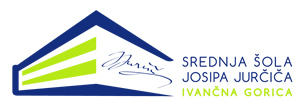 SEZNAM UČBENIKOV IN UČNIH PRIPOMOČKOV 2022/2023                                          PROGRAM: Gimnazija, 4. letnikOštevilčene učbenike lahko dijaki s plačilom obrabnine dobijo iz učbeniškega sklada, preostale pa priskrbijo sami.* Samo izbrani predmeti.** Opcijsko (priporočljivo za priprave na maturo).POMEMBNO: Za priprave na maturo pri izbranih predmetih boste potrebovali tudi učbenike iz prejšnjih letnikov. Izposodite si jih lahko prav tako iz učbeniškega sklada. PREDMETZAP. ŠT.NASLOV UČBENIKAOBRABNINA (€)SLOVENŠČINA1Pavlič, D. et al.: BERILO 4. Umetnost besede. Mladinska knjiga2,00-Križaj, M. et al.: NA PRAGU BESEDILA 4, izdaja s plusom. Samostojni delovni zvezek. Rokus-Klett-MATURITETNA BRANJA:   Sofoklej: ANTIGONA   Ibsen, H.: NORA (HIŠA LUTK)   Grum, S.: DOGODEK V MESTU GOGI   Smole, D.: ANTIGONAMATEMATIKA2Pavlič, G. et al.: TEMPUS NOVUM. Učbenik. Modrijan5,00ZGODOVINA3Gabrič, A., Režek, M.: ZGODOVINA 4. Učbenik. DZS4,00ANGLEŠČINA-Comyns Carr, J. et al.: NEW SUCCESS. Upper Intermediate. Student's Book. Pearson (iz 3. letnika)-Fricker, R.: NEW SUCCESS. Upper Intermediate. Workbook. Pearson (iz 3. letnika)GEOGRAFIJA*4Senegačnik, J.: SLOVENIJA 2. Učbenik. Modrijan5,00-ROČNI ZEMLJEVID SLOVENIJE, 1 : 500.000 (iz 3. letnika)PSIHOLOGIJA*5Kompare, A. et al.: PSIHOLOGIJA: SPOZNANJA IN DILEME. Učbenik. DZS4,00SOCIOLOGIJA*6Počkar, M. et al.: SOCIOLOGIJA. Učbenik. DZS4,00KEMIJA *  **-KEMIJA. Zbirka maturitetnih nalog z rešitvami. Državni izpitni center **NEMŠČINA 2*-Sander, I. et al.: ALLES STIMMT! 3. Učbenik. Rokus-Klett (iz 3. letnika)-Sander, I. et al.: ALLES STIMMT! 3. Delovni zvezek. Rokus-Klett (iz 3. letnika)ŠPANŠČINA 2*-Alonso, E. et al.: DIVERSO B. Delovni učbenik. SGEL (iz 3. letnika)UČBENIŠKI SKLAD SKUPAJ (OBVEZNO GRADIVO):11,00